          State of Utah Community WildfirePreparedness PlanFor the Wildland Urban Interface (WUI)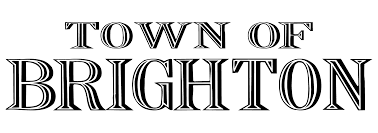 2021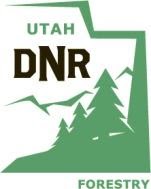 Department of Natural ResourcesDivision of Forestry, Fire and State Lands1594 W North Temple, PO Box 145703, Salt Lake City, UT 84114-5703Declaration and Concurrence PageAdopting this CWPP doesn't mean you are fully engaged in the CWS process.  Other participation and documentation are required for State delegated fire funding.  Please consult with Utah State Forestry, Fire & State Lands in your area to ensure the process is complete.  This list needs to be customized to the individual plan.  Provide the names and affiliations of all cooperators.  This page will then be signed after all cooperators have reviewed the plan and concur with its contents.  This document provides the outline for and specifies the information recommended for inclusion in a CWPP. Completed CWPPs should be submitted to the local Area Manager or Fire Management Officer with the Utah Division of Forestry, Fire and State Lands for final concurrence.INTRODUCTIONOver 600 of Utah’s communities have been classified as “at risk” of wildfire.  The safety of the citizens of any community and the protection of private property and community infrastructure is a shared responsibility between the citizens; the owner, developer or association; and the local, county, state and federal governments.  The primary responsibility, however, remains with the local government and the citizen/owner.The purpose of wildfire preparedness planning is to…Motivate and empower local government, communities, and property owners to organize, plan, and take action on issues impacting the safety and resilience of values at riskEnhance levels of fire resilience and protection to the communities and infrastructureIdentify the threat of wildland fires in the areaIdentify strategies to reduce the risks to structures, infrastructure and commerce in the community during a wildfireIdentify wildfire hazards, education, and mitigation actions needed to reduce riskTransfer practical knowledge through collaboration between stakeholders toward common goals and objectivesOutcomes of wildfire preparedness planning…Facilitate organization of sustainable efforts to guide planning and implementation of actions:  Fire adapted communities    2. Resilient landscapes   3. Safe and effective fire responseImprove community safety through:RESOURCESFor resources to complete a wildfire preparedness plan for your community, consider organizations such as the following:STATEMENT OF LIABILITYThe activities suggested by this template, associated checklist and guidance document, the assessments and recommendations of fire officials, and the plans and projects outlined by the community wildfire council, are made in good faith according to information available at this time. The Utah Division of Forestry, Fire and State Lands assumes no liability and makes no guarantees regarding the level of success users of this plan will experience. Wildfire still occurs, despite efforts to prevent it or contain it; the intention of all decisions and actions made under this plan is to reduce the potential for, and the consequences of, wildfire.			Last revised March 2016PLANNING OVERVIEW Briefly describe the overall planning process that took place to complete this plan. Be sure to include a timeline of the events/meetings, the organizations and partners that participated, a description of why this planning process was initiated, and the overall intended outcome of the process, and how outcomes were accomplished. This is much like the information described above (purpose and outcome) but tailored to your community. If desired, please acknowledge any individuals or organizations that were essential to accomplishing the final plan.9/14/2021 - Dax Reid, Wildland Urban Interface (WUI) Coordinator with Forestry, Fire & State Lands (FFSL), Guy Wilson Regional Fuels Coordinator with the U.S. Forest Service (USFS) and Unified Fire Authority presented to Brighton Town Council about the needs for fuel mitigation in town and especially in areas adjacent to public lands.  Dax proposed that the Town of Brighton commit hard dollars in partnership with UFA to implement hazardous fuel mitigation work to reduce fuels in town and assist with defensible space around structures.  The Town Council voted to commit $20,000 per year for 5 years.  FFSL will draft and manage the agreement.9/15/2021 - Brian Trick, FFSL Wasatch Front Area Manager, presented to Brighton the idea of participating in the Cooperative Wildfire System (CWS).  This commitment requires a Risk Assessment from FFSL that determines an annual Participation Commitment (PC) that the Town of Brighton would report for approval to FFSL.  Participation in the CWS offers State-delegated wildfire funding in the event that a wildfire occurs and exceeds local capacity and capabilities during fire suppression response.  The Town’s PC is ~$20,000 per year, which is the amount the Town has already committed to hazardous fuel mitigation.9/24/2021 - Dax Reid spoke to Barb Cameron about CWPP edits.  Then, Dax generated and sent out an Adobe E-sign form for CWPP signatures to applicable parties.  Once signed, a copy will be provided to the Town of Brighton.  CWPP’s should be reviewed annually and must be re-signed every 5 years.PLAN OVERVIEW MAP – Area of Interest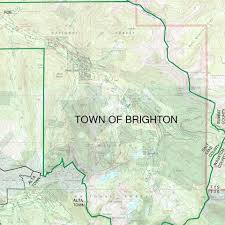 Communities At Risk = 7GPS Coordinates = 40.6013883, -111.5805566PARTNERSHIPS AND COLLABORATIONThe Town of Brighton, and its residents, is partnering with FFSL, UFA, USFS, Salt Lake City Public Utilities (SLCPU) and the Utah Dept. of Transportation (UDOT) to improve wildfire resilience.  Leveraging resources from partners makes this project possible.  The USFS is planning large-scale hazardous fuel mitigation/reduction on FS land adjacent to Brighton.  One goal of this plan is to reduce wildfire intensity and duration and limit spread from public to private lands and vice versa.  Other goals aim to protect lives, structures, watershed health and forest health.  Partners will cut and chip live vegetation to create space around structures and reduce vegetative fuels.  Dead standing and downed trees and brush will also be removed to eliminate ladder fuels.  Residents will continue to participate in annual “Chipper Days” to reduce fuels and provide in-kind contributions to the annual PC requirement of CWS.  Additionally, partners can offer technical assistance for promotion of aspen stands as a natural buffer to wildfire and prevention of invasive weeds that are critical components to project success in Brighton.PART ICOMMUNITY DESCRIPTIONPART II:RISK ASSESSMENTThe following information is based on the Communities At Risk (CARs) list that was developed cooperatively at the local and state level to assist land management agencies and other stakeholders in determining the scope of the WUI challenge and to monitor progress in mitigating the hazards in these areas. This information is updated annually through the interagency fuel groups. Input the fields that are reflected on the state list found on our website at forestry.utah.gov.The following information is based on the Utah Wildfire Risk Assessment Portal (UWRAP) and Area of Interest (AOI) Summary Reporting Tool. Reports are generated using a set of predefined map products developed by the West Wide Wildfire Risk Assessment (2012) project. The UWRAP provides a consistent, comparable set of scientific results to be used as a foundation for wildfire mitigation and prevention planning in Utah.Wildland Development Area (WUI) Impacts: Data set is derived using a Response Function modeling approach. To calculate the Wildland Development Area Impact Response Function Score, the Wildland Development Area housing density data was combined with flame length data and Response Functions assignments to represent potential impacts.Wildfire Threat: A number that is closely related to the likelihood of an acre burning.Wildfire Risk: Combines the likelihood of a fire occurring (Threat), with those of areas of most concern that are adversely impacted by fire (Fire Effects). Wildfire Threat Index is derived from historical fire occurrence, landscape characteristics including surface fuels and canopy fuels, percentile weather derived from historical weather observations and terrain conditions.  Fire Effects are compiled of Value Impacts and Suppression Difficulty factors.Including maps from the UWRAP report may also be beneficial in this section. Consider using the following as an example.Location Specific IgnitionsIgnition and Fire occurrence densityWater ImpactsRate of SpreadSuppression DifficultyFire EffectsSlope and aspectPrevention:  Activities directed at reducing the occurrence of fires, including public education, law enforcement, and personal contact.Preparedness:  Activities that lead to a state of response readiness to contain the effects of wildfire to minimize loss of life, injury, and damage to property. Including access to home/community, combustibility of homes/structures and creating survivable space.Mitigation:   Actions that are implemented to reduce or eliminate risks to persons, property or natural resources including fuel treatments and reduction.Maintenance:   The process of preserving actions that have occurred including fuel treatments and reduction.PART III:RISK REDUCTION GOALS/ ACTIONSGoals of Plan: Provide a brief statement under the Prevention, Preparedness, Mitigation and Maintenance goals. These should align with the pillars of the National Cohesive Strategy and the Utah Catastrophic Wildfire Reduction Strategy (1.Resilient Landscapes 2. Fire Adapted Communities 3. Wildfire Response).Identification of Actions: Provide detailed project information. These projects/actions can be mapped/tracked in the Utah WRA portal and should be consistent with a Cooperative Agreement in compliance with the Wildfire Policy if applicable.GOAL A: PREVENTION – Activities directed at reducing the occurrence of fires, including public education, law enforcement, and personal contact.GOAL B: PREPAREDNESS – Activities that lead to a state of response readiness to contain the effects of wildfire to minimize loss of life, injury, and damage to property. Including access to home/community, combustibility of homes/structures and creating survivable space.GOAL C: MITIGATION – Actions that are implemented to reduce or eliminate risks to persons, property or natural resources including fuel treatments and reduction.GOAL D: MAINTENANCE – The process of preserving actions that have occurred including fuel treatments and reduction.PART IV:CONTACTSThe contacts in this part identify community resources that can be used to complete the goals of the plan.APPENDIXDan KnoppMayor, Town of BrightonSignatureDateJeff BossardTown of Brighton Council MemberSignatureDateCarolyn KeigleyTown of Brighton Council MemberSignatureDateJenna MaloneTown of Brighton Council MemberSignatureDateKeith ZuspanTown of Brighton Council Member.NameAffiliationSignatureDateCoordination and collaborationPublic awareness and educationFirefighter trainingFuel modificationImproved fire response capabilitiesFire preventionDevelopment of long-term strategiesLocal / Primary fire protection providerLocal Resource, Conservation and Development DistrictsUtah Division of Forestry, Fire and State LandsUtah State Fire Marshal (Dept. of Public Safety)Utah Division of Emergency Management Utah Living With FireLocal fire agenciesLocal emergency management servicesUSDA Forest ServiceU.S. Department of Interior AgenciesUtah Resource Conservation DistrictsUtah Soil Conservation DistrictsCommunity Legal StructureList the government entities associated with the community – city, town, unincorporated community, special service district, homeowner association(s), other.Community Legal StructureList the government entities associated with the community – city, town, unincorporated community, special service district, homeowner association(s), other.Community Legal StructureList the government entities associated with the community – city, town, unincorporated community, special service district, homeowner association(s), other.Community Legal StructureList the government entities associated with the community – city, town, unincorporated community, special service district, homeowner association(s), other.OrganizationContact PersonPhone NumberE-mailTown of Brighton MayorDan Knopp801-244-0366danknopp@brighton.utah.govBig Cottonwood Community CouncilBarbara Cameron801-694-9045barbaracameron@hotmail.comBrighton Operations Emergency ManagerJane Martain801-554-1007janemartain@brighton.utah.govBig Cottonwood  Improvement DistrictBrian Martain801-558-9891b.martain@gmail.comBrighton Ski ResortRandy Doyle801-891-2000rdoyle@brightonresort.comSolitude Mountain ResortAmber Broadaway802-299-6202a.broadaway@solitudemountain.comPopulation – all focus areasPopulation – all focus areasApproximate number of homes800Approximate number of lots850 buildable lotsApproximate number of commercial entities5Approximate number of full-time residents250Approximated number of part-time residents1200Notes/comments: Notes/comments: Restricting Covenants, Ordinances, etc. (Attach as appendix) – all focus areasFor example, home association bylaws may have requirements regarding building construction materials or vegetation removal, or regarding access in a gated community.Restricting Covenants, Ordinances, etc. (Attach as appendix) – all focus areasFor example, home association bylaws may have requirements regarding building construction materials or vegetation removal, or regarding access in a gated community.SourceDetailsSalt Lake County FCOZ OrdinanceThe FCOZ ordinance regulates building types, set-backs, landscape, access, and watershed requirements.  A copy of the ordinance can be found online at: https://www.utah.gov/pmn/files/247339.pdfAccess – Enter Focus Area 1Directions to communityEast on SR-190 from the intersection of Fort Union Blvd and Wasatch BlvdSeasonal accessWest from Guardsman’s Pass Road when open, usually June 1 - November 1Roads – Enter Focus Area 1Roads – Enter Focus Area 1Roads – Enter Focus Area 1Roads – Enter Focus Area 1Roads – Enter Focus Area 1Roads – Enter Focus Area 1Roads – Enter Focus Area 1Roads – Enter Focus Area 1Roads – Enter Focus Area 1NoneSomeAllAdequateInadequate% Pavement% gravel%dirtRoad signs presentxx80%15%5%Will support normal flow of trafficxx100%Are loop roadsxx80%10%10Are dead-end roadsxx20%Turnaround space available at end of road for emergency equipment xx90%10%Notes/comments:Notes/comments:Notes/comments:Notes/comments:Notes/comments:Notes/comments:Notes/comments:Notes/comments:Notes/comments:Driveways – Enter Focus Area 1Driveways – Enter Focus Area 1Driveways – Enter Focus Area 1Driveways – Enter Focus Area 1Driveways – Enter Focus Area 1Driveways – Enter Focus Area 1Driveways – Enter Focus Area 1AdequateInadequateNoneFewMostAllMost driveways width and height clearance, road grades and vegetation appearance are…xIndividual homeowners have posted their name and addressxNotes/comments:Notes/comments:Notes/comments:Notes/comments:Notes/comments:Notes/comments:Notes/comments:Structures – Enter Focus Area 1Structures – Enter Focus Area 1Structures – Enter Focus Area 1Structures – Enter Focus Area 1Structures – Enter Focus Area 1Structures – Enter Focus Area 1Structures – Enter Focus Area 1NoneFewSomeManyMostAllWood frame constructionxHave wood decks or porchesxHave wood, shake or shingle roofsxAre visible from the main subdivision roadxNotes/comments: Notes/comments: Notes/comments: Notes/comments: Notes/comments: Notes/comments: Notes/comments: Bridges, Gate, Culverts, other – Enter Focus Area 1Bridges, Gate, Culverts, other – Enter Focus Area 1Bridges, Gate, Culverts, other – Enter Focus Area 1Bridges, Gate, Culverts, other – Enter Focus Area 1NoneSomeAllBridges support emergency equipmentxGate provides easy access to emergency equipmentxCulverts are easily crossed by emergency equipmentxNotes/comments: Notes/comments: Notes/comments: Notes/comments: Utilities – Enter Focus Area 1Utilities – Enter Focus Area 1Utilities – Enter Focus Area 1Utilities – Enter Focus Area 1Utilities – Enter Focus Area 1Utilities – Enter Focus Area 1Utilities – Enter Focus Area 1Below groundAbove groundProvided byPhone number% marked with a flag or other highly visible means% utilizedTelephone serviceYesLumen801-651-2262Georganna Weidenbach100% phone poles unless buried20%Electrical serviceYesRocky Mountain Power877-548-3768100% power poles, unless buried100%Are there homes utilizing propane?YesYesIndependent Companies10%90%Are there homes utilizing natural gas?NoNoNotes/comments: Notes/comments: Notes/comments: Notes/comments: Notes/comments: Notes/comments: Notes/comments: List locations of propane tanks above ground – all focus areas List locations of propane tanks above ground – all focus areas List locations of propane tanks above ground – all focus areas OwnerAddress, lat/long, etc.Size90% of homes use propane. It should be assumed that there is a propane tank on every property.50% are buried and marked with a flag. Above-ground tanks are visible.250-1000 gallons are average.Notes/comments: Most structures use propane. It should be assumed that there is a tank (above-ground or buried) on each property.Notes/comments: Most structures use propane. It should be assumed that there is a tank (above-ground or buried) on each property.Notes/comments: Most structures use propane. It should be assumed that there is a tank (above-ground or buried) on each property.Primary Water Sources – all focus areasPrimary Water Sources – all focus areasPrimary Water Sources – all focus areasPrimary Water Sources – all focus areasPrimary Water Sources – all focus areasApproximate % homes using central water systemApproximate % homes using central water system909090Approximate % homes using individual wellsApproximate % homes using individual wells101010Approximate % homes having additional private water sourceApproximate % homes having additional private water source222Water provided byNotes/comments: Steve McIntosh is the water master for most of the water companies in the canyon (801.330-3448).Notes/comments: Steve McIntosh is the water master for most of the water companies in the canyon (801.330-3448).Notes/comments: Steve McIntosh is the water master for most of the water companies in the canyon (801.330-3448).Notes/comments: Steve McIntosh is the water master for most of the water companies in the canyon (801.330-3448).Notes/comments: Steve McIntosh is the water master for most of the water companies in the canyon (801.330-3448).List locations of water sources – all focus areas  List locations of water sources – all focus areas  List locations of water sources – all focus areas  OwnerAddress, lat/long, etc.AccessibleBrighton Water Company8021 S. Brighton Loop RoadYesSolitude Water Company12000 Big Cottonwood RoadYesSilver Fork Water CompanySilver Fork Water CompanyYesNotes/comments:  Each community has its own water source. Communities include Brighton, Forest Glen A-BC, Solitude, Silver Fork, Pine Tree, Cardiff, Mill D North Fork, and Mount Haven. Other water access includes:Ponds / Creeks / other natural water sources* Ponds:  measure by 1,000’s of gallons;  Creeks:  measure in cfs during fire seasonHydrants* Thread Pressure and SizeWater Tanks * measure 1000’s of gallonsNotes/comments:  Each community has its own water source. Communities include Brighton, Forest Glen A-BC, Solitude, Silver Fork, Pine Tree, Cardiff, Mill D North Fork, and Mount Haven. Other water access includes:Ponds / Creeks / other natural water sources* Ponds:  measure by 1,000’s of gallons;  Creeks:  measure in cfs during fire seasonHydrants* Thread Pressure and SizeWater Tanks * measure 1000’s of gallonsNotes/comments:  Each community has its own water source. Communities include Brighton, Forest Glen A-BC, Solitude, Silver Fork, Pine Tree, Cardiff, Mill D North Fork, and Mount Haven. Other water access includes:Ponds / Creeks / other natural water sources* Ponds:  measure by 1,000’s of gallons;  Creeks:  measure in cfs during fire seasonHydrants* Thread Pressure and SizeWater Tanks * measure 1000’s of gallonsArea Fire HistoryArea Fire HistoryArea Fire HistoryArea Fire HistoryMonth/Year of fireIgnition pointIgnition sourceAcres burned1994CardiffHuman402000Mouth of CanyonHuman50July,  2001Gobblers KnobLightning1July,  2001SolitudeLightning1July,  2001Hidden CanyonLightning1July, 2002Mule HollowHuman10July, 2002Broads ForkHuman45August, 2002Patsy Mt.Lightning12011Brighton CirclePropane Leak.52016Silver ForkElectrical.52017Mineral ForkLightning302021Great Western RidgeLightning10Fire Occurrence:  Number of fires in the area for the last 10 years - 2011 to 2021Fire Occurrence:  Number of fires in the area for the last 10 years - 2011 to 2021Fire Occurrence:  Number of fires in the area for the last 10 years - 2011 to 2021Fire Occurrence:  Number of fires in the area for the last 10 years - 2011 to 20210No Risk1Moderate0 to 1 fire/townshipX2High2 to 14 fires/township3ExtremeGreater than 14 fires/townshipRating2Fuel Hazard:  Assess the fuel conditions of the landscape and surrounding the communityFuel Hazard:  Assess the fuel conditions of the landscape and surrounding the communityFuel Hazard:  Assess the fuel conditions of the landscape and surrounding the communityFuel Hazard:  Assess the fuel conditions of the landscape and surrounding the community0No Risk1ModerateModerate to low to control, fire intensities would generally cause moderate damage to resources based on slope, wind speed and fuel. Vegetation Types:  Ponderosa pine/mountain shrub, grassland, alpine, dry meadow, desert grassland, Ponderosa pine, Aspen and mountain riparian.X2HighHigh resistance to control, high to moderate intensity resulting in high to moderate damage to resources depending on slope, rate of spread, wind speed and fuel loading. Vegetation Type:  Maple, mountain shrubs, sagebrush, sagebrush/perennial grass, salt desert scrub, Black Brush, Creosote and Greasewood.3ExtremeHigh resistance to control, extreme intensity level resulting in almost complete combustion of vegetation and possible damage to soils and seed sources depending on slopes, wind speed, rate of spread and fuel loading.Rating2Values Protected: Evaluate the human and economic values associated with the community or landscape, such as homes, businesses and community infrastructure.Values Protected: Evaluate the human and economic values associated with the community or landscape, such as homes, businesses and community infrastructure.Values Protected: Evaluate the human and economic values associated with the community or landscape, such as homes, businesses and community infrastructure.Values Protected: Evaluate the human and economic values associated with the community or landscape, such as homes, businesses and community infrastructure.0No Risk1ModerateSecondary Development: This would be seasonal or secondary housing and recreational facilities.2HighPrimary Development: This would include primary residential housing, commercial and business areas.X3ExtremeCommunity infrastructure and community support: This would be water systems, utilities, transportation systems, critical care facilities, schools, manufacturing and industrial sites. It may also include valuable commercial timber stands, municipal watersheds and areas of high historical, cultural and/or spiritual significance which support and/or are critical to the well-being of the community.Rating3FireOccurrenceFuelHazardValuesProtectedFire ProtectionCapabilitiesOverallRating22329Total: 4-7 Moderate, 8-11 High, 12 ExtremeTotal: 4-7 Moderate, 8-11 High, 12 ExtremeTotal: 4-7 Moderate, 8-11 High, 12 ExtremeTotal: 4-7 Moderate, 8-11 High, 12 ExtremeHighInsurance RatingProvide the current insurance rating for the communityInsurance RatingProvide the current insurance rating for the communityISO Fire Insurance Rating:   Protection Capabilities: Insurance Services Organization (ISO) rating for the community will serve as an overall indicator of the protection capabilities.Protection Capabilities: Insurance Services Organization (ISO) rating for the community will serve as an overall indicator of the protection capabilities.Protection Capabilities: Insurance Services Organization (ISO) rating for the community will serve as an overall indicator of the protection capabilities.Protection Capabilities: Insurance Services Organization (ISO) rating for the community will serve as an overall indicator of the protection capabilities.1ModerateISO Rating of 6 or lower2HighISO Rating 7 to 93ExtremeISO Rating 10	RatingTotal Acres AOI for each Category with the percentages addedTotal Acres AOI for each Category with the percentages addedTotal Acres AOI for each Category with the percentages addedWildfire RiskWUI ImpactsWildfire ThreatLow (1-4)Canyon corridor adjacent to the river is low risk – 80%Low Risk in roadway corridor because of wetlands and low altitudeLowModerate (5-7)Upper canyon is glacial-cut wide area interspersed with wetlands 50% Moderate Wildfire RiskModerate Risk in upper canyon due to high visitation. Most communities and campgrounds are near road or wetland areasModerateHigh (8-10)Lower canyon is a narrow, river-cut area, mostly designated Federal Wilderness area- 50% High Risk due to difficulty of fire management in Wilderness areas.High Risk in lower canyon due to Wilderness wildfire management obstacles, combustible brush, oak, sagebrush vegetation, and high visitationHighPast AccomplishmentsPast AccomplishmentsPreventionBig Cottonwood Canyon (BCC) was recognized nationally with a Smoky Bear Community Award (2013).BCC formed an active CWPP committee that meets every other month.PreparednessBCC completed a community wildfire protection plan (CWPP) in 2013. Updated in 2019 and 2020.Conducted annual community Wildfire Information Meetings since 2006Conducted Chipper Days events since 2006BCC is exploring electricity delivery improvements with Rocky Mountain Power to reduce wildfire start potential and reduce damage to transmission lines in the event of a wildfireTown of Brighton completed a CWPP in 2021Mitigation Chipper Days participation averages about 65 properties participating each year with over 1000 hours in in-kind contribution. The Town of Brighton has committed to a 5-year hazardous fuel mitigation project in partnership with FFSL, USFS, SLCPU and UDOTThe Town of Brighton has agreed to participate in the Cooperative Wildfire System (CWS) for State delegated wildfire funding.  Participation requires annual Prevention, Preparedness and Mitigation work and reporting for community wildfire response and wildfire resilienceMaintenanceAttend meetings and maintain contact with UFA Wildfire Battalion Chief and Utah Forestry, Fire & State Lands officials to keep updated on programs and requirements.Annual CWPP review of goals with CWPP renewal/signatures every 5 yearsA.1 - Prevention      A.1 - Prevention      A.1 - Prevention      A.1 - Prevention         Actions:Timeline:Community Lead:Priority:Promote individual lot clean up and creation of Defensible SpaceOngoingCommunity CouncilHighArrange for community clean-up projects and roadside clean-up projectsOngoingCommunity Council, UDOTHighWork with UFA and UFFSL to provide individual property fire assessments.OngoingUtah Forests Fire and State Lands, UFAHighNotes, updates and monitoringNotes, updates and monitoringNotes, updates and monitoringNotes, updates and monitoringGoal B.1 – Evaluate, upgrade and maintain community wildfire preparationGoal B.1 – Evaluate, upgrade and maintain community wildfire preparationGoal B.1 – Evaluate, upgrade and maintain community wildfire preparationGoal B.1 – Evaluate, upgrade and maintain community wildfire preparationAction(s):Timeline:Community Lead:Priority:Encourage homeowners to sign up for address signs. OngoingCommunity CouncilHighNotify County Sign Shop of needed repair of existing street signsOngoingCommunity CouncilHighWork with local UFA Station #108 to make sure they are able to get adequate equipment and fundingOngoingCommunity CouncilHighNotes, updates and monitoringNotes, updates and monitoringNotes, updates and monitoringNotes, updates and monitoringGoal B.2 – Educate community members to prepare for and respond to wildfire.Goal B.2 – Educate community members to prepare for and respond to wildfire.Goal B.2 – Educate community members to prepare for and respond to wildfire.Goal B.2 – Educate community members to prepare for and respond to wildfire.Action(s):Timeline:Community Lead:Priority:Implement educational campaigns to include an annual Fire Safety information session.AnnuallyCommunity Council HighDistribute printed material regarding wildfire in all Summer NewslettersOngoingCommunity Council HighEncourage homeowners to remove rocks along the road that block emergency vehiclesOngoingCommunity Council HighNotes, updates and monitoringNotes, updates and monitoringNotes, updates and monitoringNotes, updates and monitoringGoal   B.3 – Address identified regulatory issues impacting community wildfire prevention and response needs.Goal   B.3 – Address identified regulatory issues impacting community wildfire prevention and response needs.Goal   B.3 – Address identified regulatory issues impacting community wildfire prevention and response needs.Goal   B.3 – Address identified regulatory issues impacting community wildfire prevention and response needs.Action(s):Timeline:Community Lead:Priority:Meet regularly with County Planning Officials to be sure ordinances support FireWise standards, especially related to landscape and accessOngoingBrighton Planning CommissionHighConsult with UFA to assist with CWPP and Community Emergency PlanOngoingTown Council and Community CouncilHighUpdate and simplify Community MapsOngoingBrighton Emergency ManagerModerateNotes, updates and monitoringNotes, updates and monitoringNotes, updates and monitoringNotes, updates and monitoringGoal   B.4 – Evaluate response facilities and equipment.Goal   B.4 – Evaluate response facilities and equipment.Goal   B.4 – Evaluate response facilities and equipment.Goal   B.4 – Evaluate response facilities and equipment.Action(s):Timeline:Community Lead:Priority:Work with UFA to be sure we are up to date with the SAFE communities response programOngoingBrighton Emergency ManagerHighWork with Station #108 crews to be sure they are aware of community roads, locations, and needs in the various communitiesOngoingBrighton Emergency ManagerHighWork with Station #108 crews to advocate for adequate equipment OngoingBrighton Town CouncilHighNotes, updates and monitoringNotes, updates and monitoringNotes, updates and monitoringNotes, updates and monitoringGoal    C.1 – Decrease fuels within the community to reduce wildfire impact in and around the community.Goal    C.1 – Decrease fuels within the community to reduce wildfire impact in and around the community.Goal    C.1 – Decrease fuels within the community to reduce wildfire impact in and around the community.Goal    C.1 – Decrease fuels within the community to reduce wildfire impact in and around the community.Action(s):Timeline:Community Lead:Priority:Conduct an annual Chipper Days eventSummerCommunity CouncilHighWork with the USFS to obtain permits to treat public land within 150 ft from private structuresSummerCommunity CouncilHighNotes, updates and monitoring Notes, updates and monitoring Notes, updates and monitoring Notes, updates and monitoring Goal    C.2 – Work with local, state and federal fire officials to decrease fuels on private and adjacent public lands to reduce wildfire intensity and impact in and around the community.Goal    C.2 – Work with local, state and federal fire officials to decrease fuels on private and adjacent public lands to reduce wildfire intensity and impact in and around the community.Goal    C.2 – Work with local, state and federal fire officials to decrease fuels on private and adjacent public lands to reduce wildfire intensity and impact in and around the community.Goal    C.2 – Work with local, state and federal fire officials to decrease fuels on private and adjacent public lands to reduce wildfire intensity and impact in and around the community.Action(s):Timeline:Community Lead:Priority:Work to maintain collaboration with Utah Forests Fire and State Lands for Chipper Days ProjectsOngoingCommunity CouncilHighWork with USFS and UFFSL to help distribute community updates regarding the Balsam Wooly Adelgid and the Spruce Beetle infestation issuesOngoingTown & Community CouncilsHighWork with Salt Lake County to provide updates on insect infestation affecting the Cottonwood CanyonsOngoingTown & Community CouncilsHighNotes, updates and monitoring Notes, updates and monitoring Notes, updates and monitoring Notes, updates and monitoring Goal    D.1 - Regularly evaluate, update and maintain project commitments.Goal    D.1 - Regularly evaluate, update and maintain project commitments.Goal    D.1 - Regularly evaluate, update and maintain project commitments.Goal    D.1 - Regularly evaluate, update and maintain project commitments.Action(s):Timeline:Community Lead:Priority:Continue the public awareness programs that include annual printed material and an annual wildfire awareness meeting.  We have been doing this annually and faithfully since 2006.OngoingTown & Community CouncilHighExpand the public awareness plan to include insect infestations that affect canyon landscape such as BWA and Spruce Beetle.OngoingTown & Community CouncilHighPrioritize hazardous fuel mitigation and defensible space for UFA and other partners to target 5-year Town of Brighton funding2021-2027Community Liaison / UFA / USFS / FFSLHighNotes, updates and monitoring Notes, updates and monitoring Notes, updates and monitoring Notes, updates and monitoring Planning Committee Member ListPlanning Committee Member ListPlanning Committee Member ListPlanning Committee Member ListNameAffiliationPhone NumberE-mailDan KnoppBrighton Town Mayor801.244.0366danknopp@brighton.utah.govBarbara CameronCommunity Council801.694.9045barbaracameron@hotmail.comJane MartainTown Emergency Manager801.554.1007janemartain@gmail.comKim DoyleBrighton Resort801.503.8414kim@brightonresort.comBarbara SchmidtBrighton Girls’ Camp801.915.9660presidentchestnut@brightonldscamp.orgJeff BossardBrighton Community801.558.5294Jeffboss1620@gmail.comBart ReulingCardiff Community435.659.0142fbreuling@msn.comCarolyn KeigleyForest Glen Community774.224.1523carolyn@4snowart.comDax ReidWFA WUI Coordinator801.678.1655daxreid@utah.govGuy WilsonUSFS Fuels Coordinator801.360.0802guy.wilson@usda.govRobert SandersSL County Fire Wardenrsanders@utah.govAnthony WiddisonUFA Wildland Fire Division Chief801.631.9824awiddison@unifiedfire.orgPatrick NelsonSLCPU801.580.8063patrick.nelson@slcgov.comJake BrownUDOT Operations 801.910.2330davidbrown@utah.govMedia SupportMedia SupportMedia SupportOrganizationEmailPhoneNews Entity and ContactEmail AddressPhone NumberChannel 2 (KUTV) News Desk  newsdesk@kutv2.com801-839-1333Channel 4 (ABC) John GleasonNews@abc4.comChannel 5 (KSL) Sam Penrodsam.penrod@ksl.com801-575-5592Channel 13 (FOX) Renai BodleyNews@fox13news.com801-536-1306KBYU Television800-298-5298Daily HeraldStittrington@heraldextra.com801-344-2570Daily Herald Kurt Hanson, Reporterkhanson@heraldextra.com801-344-2560Daily Herald Janice Peterson, Online EditorJpeterson@heraldextra.com801-344-2530Daily Herald Stacy Johnson, Online EditorSjohnson@heraldextra.com801-344-2543Daily Herald David Kennard, Executive EditorDkennard@heraldextra.com801-602-6612Deseret News Sara Israelsen-HartleySisraelsen@desnews.com801-437-7627Salt Lake Tribune   Stephen Huntall.justice@sltrib.com801-257-8787Metro News Tom JordanTom_jordan@metronetworks.com801-281-6754TransportationTransportationTransportationTransportationOrganizationContact PersonPhone NumberE-mailUtah Transit AuthorityCarlton Christensen801-743-3882carlton@rideuta.comAppendix A: Appendix B: Appendix C: Appendix D: 